附件1：李沧区卫生健康局所属公立医院2019年校园招聘行程安排注：组团参会路线根据高校秋季招聘会的时间调整，请及时关注青岛市“李沧政务网”（http://www.qdlc.gov.cn/n1/index.html）及青岛市李沧区卫生健康局官微。青岛市李沧区卫生健康局官微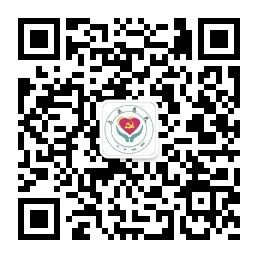 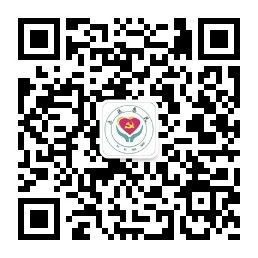 序号时间城市举办地点活动内容形式12019年10月13日济南山东大学市卫生健康系统专场招聘会22019年11月哈尔滨哈尔滨医科大学市人社局专场招聘会22019年11月沈阳中国医科大学市人社局专场招聘会32020年5月青岛青岛市卫生健康系统专场招聘会